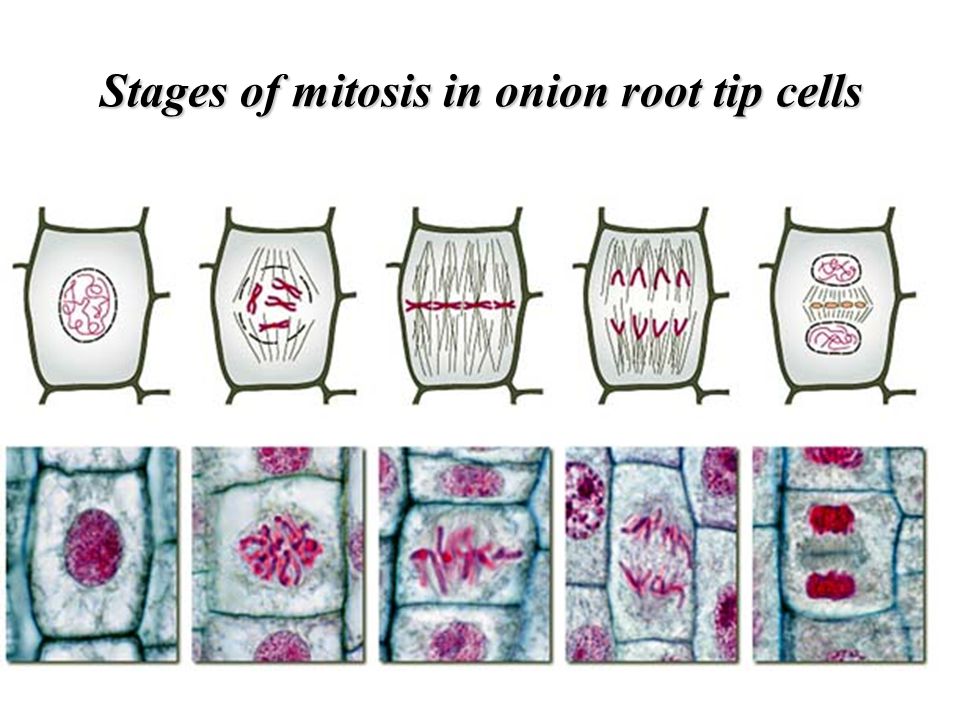 1.	Explain what is happening in Metaphase.  _______________________________________________________________________2.	Which phase do the chromosomes get pulled apart and move to opposite ends of the cell?_________________________3.	Which phase do you first see visible chromosomes?  _________________________4.	Which phase are there 2 nuclei in one cell?  The cell has not split yet.  A Cell Plate forms!_________________________5.	Which phase does the nuclear membrane begin to disappear?_________________________6.	Are the above pictures plant cells or animal cells and how do you know?_______________________________________________________________________7.	Which phase does the onion cell grow and its DNA and organelles replicate?_________________________